Вопрос:Кличка кошки Фрекен Бок?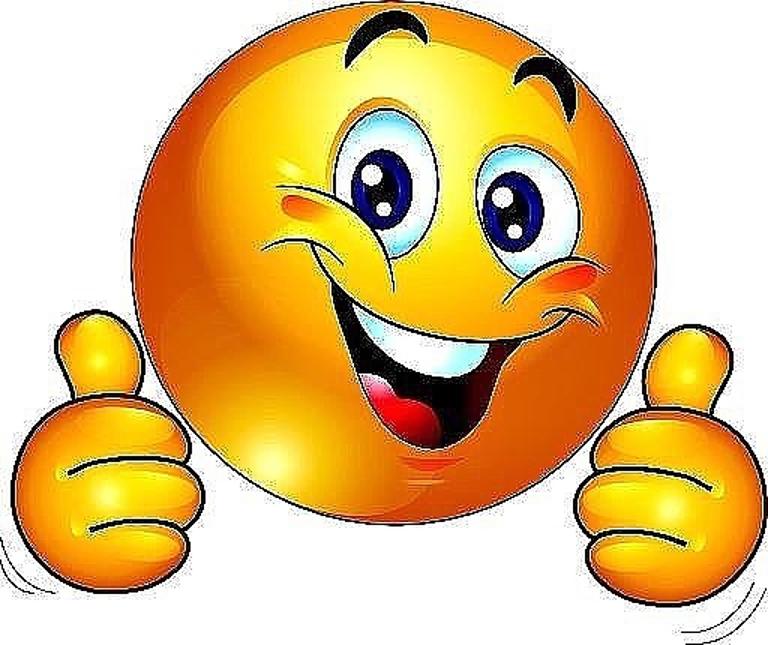 